Наказ «Ремонт межквартального проезда по ул. Вокзальная, 2»Поступил во время предвыборной кампании в сентябре 2018 года от жителей избирательного округа №24 Белгорода Чуеву Валентину Владимировичу.Исполнен в 2019 году.Работы выполнены за счёт областного и городского бюджетов. Финансирование составило 599,99 тыс. рублей.Депутат по избирательному округу №24 Валентин Чуев:- Своевременный ремонт межквартального проезда по ул. Вокзальная, 2 позволил этой территории стать гораздо комфортнее. Я рад, что наказ избирателей выполнен. Жители оценили проделанную работу.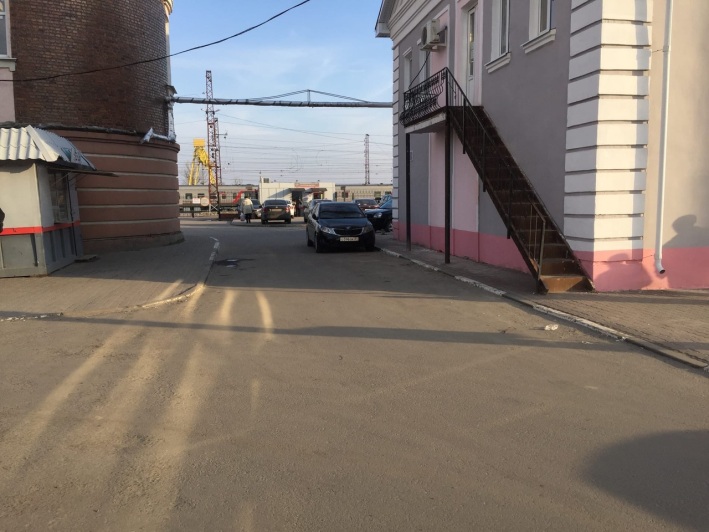 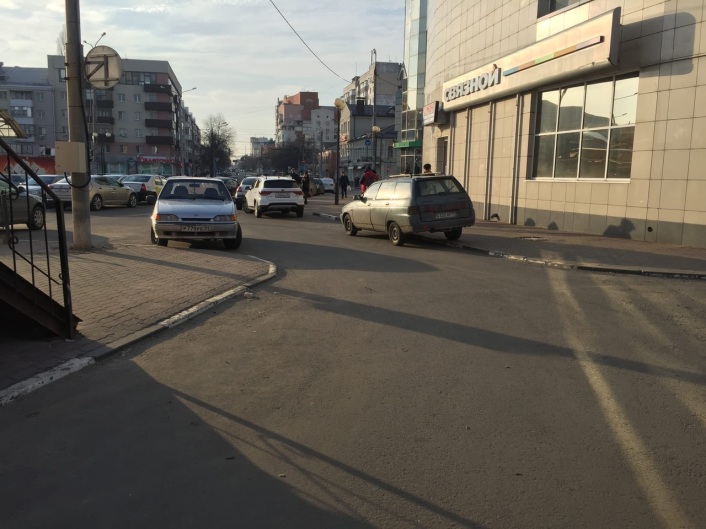 